Ffurflen Cwynion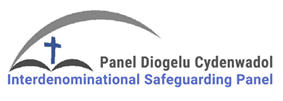 Eich manylionEich anghenion: os yw’r dull cyffredin rydym ni’n defnyddio i ddelio â chwynion yn ei gwneud hi’n anodd i chi ddefnyddio’r polisi yma, - er enghraifft, os nad Cymraeg neu Saesneg yw eich iiaith gyntaf, neu bod angen i chi gysylltu â ni mewn modd arall, yna cysylltwch â ni er mwyn i ni fedru trafod sut fedrwn ni eich helpu.Fel arfer, y person wnaeth brofi’r broblem yw’r person a ddylai gwblhau’r ffurflen hon. Os ydych chi’n cwblhau’r ffurflen hon ar ran rhywun arall, yna nodwch eich manylion chi yn Adran A a manylion y person wnaeth brofi’r broblem yn Adran B. Noder: cyn i ni barhau gydag unrhyw ymchwiliad i mewn i gwyn fe fydd yn rhaid i ni sicrhau fod gennych chi’r awdurdod i weithredu ar ran y person sy’n ynglwm gyda’r gwyn. Gwneud cwyn ar ran rhywun arall. Eu manylion nhw:Gwybodaeth am eich pryder/cwyn (Mae croeso i chi ddefnyddio’r dudalen wag os oes angen mwy o le arnoch)C1. Yn eich tŷb chi, beth rydym ni wedi’i wneud yn anghywir, neu wedi methu gwneud?C2. Disgrifiwch sut rydych chi’n bersonol wedi dioddef neu wedi cael eich heffeithio.C3. Yn eich tŷb chi, beth ddylai ddigwydd i wneud pethau’n iawn?C4. Pryd ddaethoch chi’n ymwybodol o’r broblem?C5. Ydych chi eisioes wedi rhannu’ch pryderon gyda’r swyddog sy’n gyfrifol am y gwaith? Os felly, rhowch fanylion bras o sut wnaethoch hyn a phryd.C6. Os yw hi wedi bod yn fwy na 6 mis ers i chi ddod yn ymwybodol o’r broblem, eglurwch yma pam nad ydych chi wedi cwyno cyn nawr.Os oes gennych chi ddogfennau i gefnogi’ch pryder/cwyn, yna atodwch nhw i’r ffurflen yma os gwelwch yn dda.Pan fyddwch chi wedi cwblhau’r ffurflen, danfonwch hi at: Cadeirydd y Cyfarwyddwyr  Panel Diogelu Cydenwadol, Uned 1 Vale Parc,  Ystad Ddiwydiannol Colomendy Dinbych LL16 5TAneu e-bostiwch gopi at post@panel.cymru Cyfenw:Enw(au) Cyntaf:Teitl: Mr/Mrs/Miss/Ms/neu Arall, (nodwch yma)Cyfeiriad a chôd post:Eich ebost:Rhif ffôn (yn ystod y dydd):Rhif ffôn symudol:Nodwch pa ddull o’r uchod yr hoffech i ni ddefnyddio i gysylltu â chi:Enw llawn:Cyfeiriad a chôd post:Beth yw eich perthynas chi gyda’r person?Pam rydych chi’n gwneud cwyn ar ran y person?